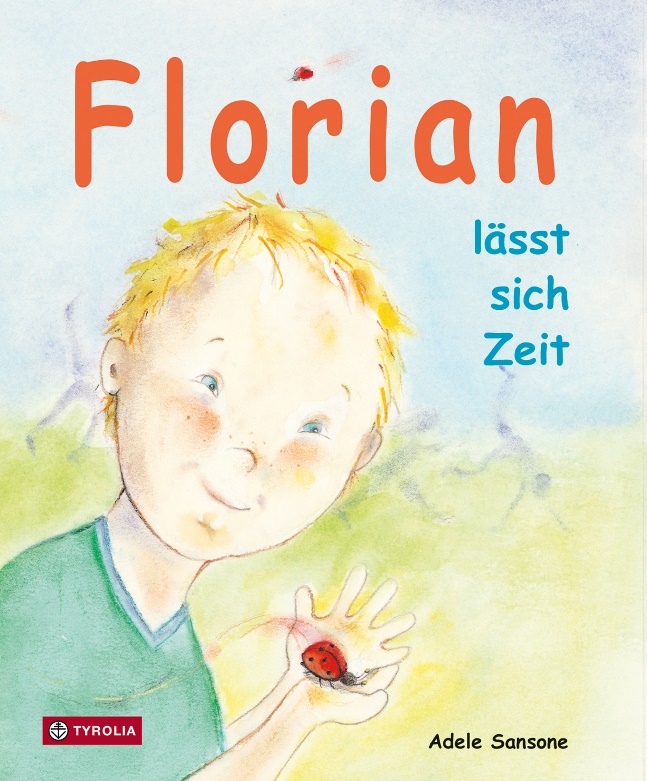 Adele SansoneFlorian lässt sich ZeitEine Geschichte zum Down-Syndrom32 Seiten, durchg. farb. ill,27 x 21 cm; gebunden Tyrolia-Verlag, Innsbruck–Wien, 5. Aufl. 2022ISBN 978-3-7022-2435-6€ 18 | ab 4 Jahren Sensibilisierung für das Thema BehinderungFlorian geht gemeinsam mit seinem jüngeren Bruder Peter in den Kindergarten. Er ist nicht nur zwei Jahre älter als Peter, er ist auch sonst ein wenig anders: Er braucht für alles länger, er lernt langsamer, versteht langsamer. Manche Kinder machen sich deshalb über ihn lustig. Sein kleiner Bruder verteidigt ihn, indem er schlicht erklärt: „Florian lässt sich eben Zeit“. Und etwas kann Florian besser als alle anderen: Er kann hervorragend trösten. Im Mittelpunkt dieses Bilderbuches steht der 6-jährige Florian – ein Kind mit Down-Syndrom (Trisomie 21). Die Autorin und Illustratorin weist mit diesem bezaubernden Buch konkrete Wege zur Inklusion.»Ein Buch, das mit großer Leichtigkeit ein schwieriges Thema aufgreift.«
Kinderbuch-Couch.deDie Autorin und IllustratorinAdele Sansone wurde 1953 in Wien geboren, lebt in Tirol als freiberufliche Malerin, Illustratorin und Kinderbuchautorin. Bei Tyrolia erschien 1992 ihr Erstling: „Der kleine Fuchs kehrt heim“ (Literaturpreis 1999). www.adele-sansone.com